Colombia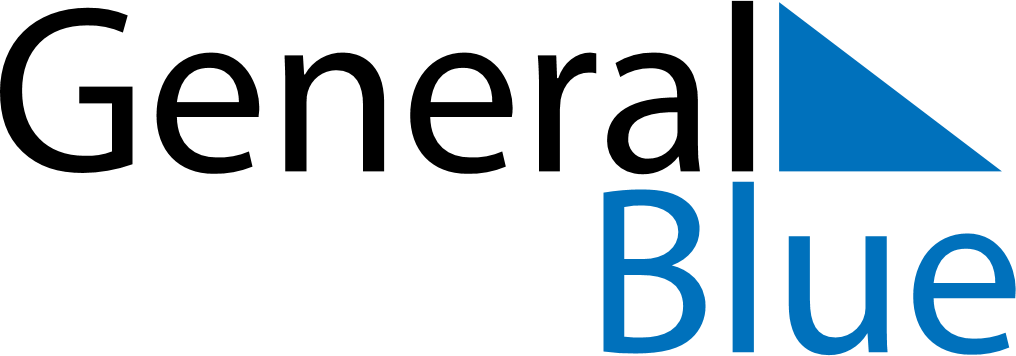 ColombiaColombiaColombiaColombiaColombiaColombiaColombiaApril 2018April 2018April 2018April 2018April 2018April 2018April 2018April 2018MondayTuesdayWednesdayThursdayFridaySaturdaySunday123456789101112131415161718192021222324252627282930May 2018May 2018May 2018May 2018May 2018May 2018May 2018May 2018MondayTuesdayWednesdayThursdayFridaySaturdaySunday12345678910111213141516171819202122232425262728293031June 2018June 2018June 2018June 2018June 2018June 2018June 2018June 2018MondayTuesdayWednesdayThursdayFridaySaturdaySunday123456789101112131415161718192021222324252627282930 Apr 1: Easter SundayMay 1: Labour DayMay 14: Ascension DayJun 4: Corpus ChristiJun 11: Sacred Heart